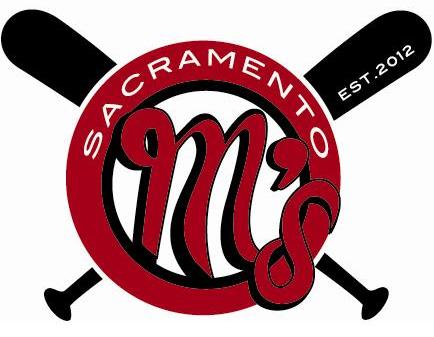 Sacramento M’s Sponsorship PackageSilver- $200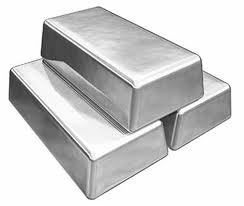 Outfield Fence Signs- Banner Listed on Outfield Wall all year longP.A. Announcements- To explain your business in between innings to explain the specifics about who you areGold-$400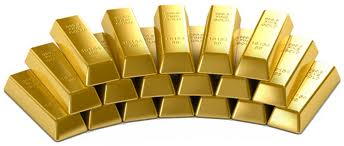 Outfield Fence Signs- Banner Listed on Outfield Wall all year longP.A. Announcements- To explain your business in between innings to explain the specifics about who you areGame Days- Make it your night at the ballpark, use of the sponsor booth and throw out the ceremonial first pitch! 